Susret s bivšim učenikom naše škole gospodinom Petrom NovačkimU našoj OŠ Side Košutić Radoboj imali smo susrete s bivšim učenicima naše škole, koji su se rado prisjetili svojih školskih dana. Jedan od njih bio je gospodin Petar Novački. Pričao je o razlici škole nekad i danas, o tome kako se živjelo, kako su, kao djeca, provodili slobodno vrijeme i koliko je život općenito bio drugačiji nego danas.Govorio je o tome kako nisu imali puno slobodnog vremena, jer su imali puno više posla nego današnja djeca, morali su ići na pašu s kravama i pomagati svojim roditeljima kod poljoprivrednih radova. Pričao je o teškom životu, jer u ona vremena nije bilo dovoljno novaca i ljudi su bili siromašni. Na tjedan se pekao samo jedan kruh i to im je moralo biti dosta za cijeli tjedan.U školi su u prvom razredu pisali na pločice s kamenčićem pa se domaća zadaća često sama izbrisala.To je bio i dobar izgovor za one koji zadaću uopće nisu napisali. Kasnije su pisali u bilježnice  tintom i  morali su jako paziti da ne pogriješe. Učitelji su tada pogreške i  neposluh učenika često kažnjavali  pljuskom ili šibom.U  razredu je bilo jako puno učenika , puno više nego danas. U školi je bila samo jedna lopta, s kojom su se  igrali svi učenici.U školu je uvijek išao pješice, bez obzira na vremenske uvjete.Govorio je i o svojem školovanju, o tome kakav je bio đak i što je sve trebao proći da bi upisao fakultet. Prvo je upisao  fakultet u Zagrebu, no njegov se  otac tome jako protivio. Ipak je upisao učiteljski fakultet u Čakovcu. Bio je jako dobar student. Nakon fakulteta zaposlio se u školi u Čakovcu kao učitelj . U Čakovcu i danas živi sa svojom obitelji. Bio je i ravnatelj srednje škole u Čakovcu kao i zastupnik u Saboru. Svi ćemo se još dugo sjećati susreta s gospodinom Novačkim.  Zahvalni smo mu što nam je na vrlo zanimljiv način uspio  približiti  život nekad.Antonio Macan, V.aUčenici V.a razreda i učiteljica Dragica Šalković s gospodinom Petrom Novačkim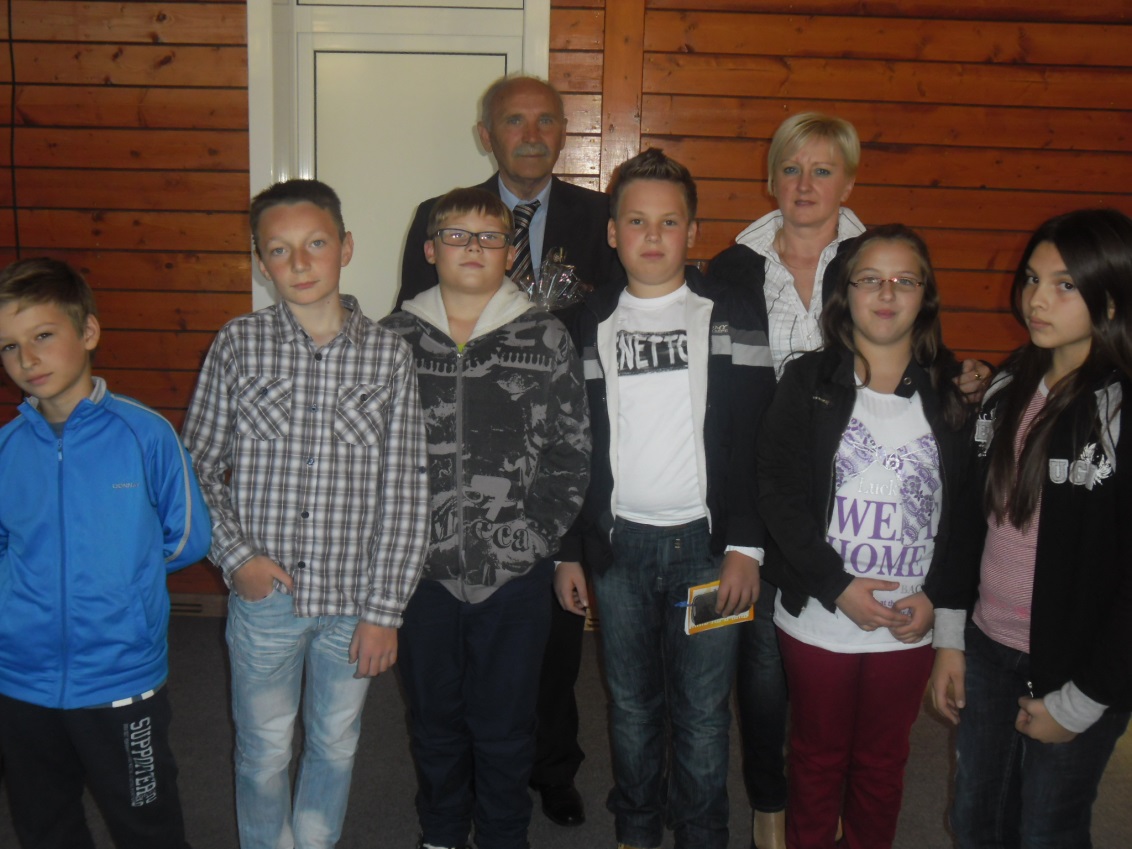 